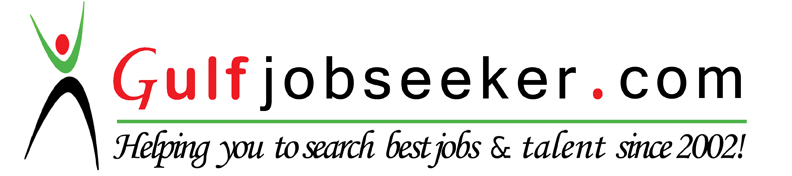 Contact HR Consultant for CV No: 340343E-mail: response@gulfjobseekers.comWebsite: http://www.gulfjobseeker.com/employer/cvdatabasepaid.php OBJECTIVE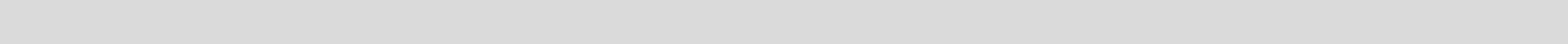 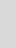 To be professionally associated with an esteemed organization to utilize my knowledge and skills for achieving the goals of the organization, work for the betterment of the organization in any circumstances and to become an asset for the organization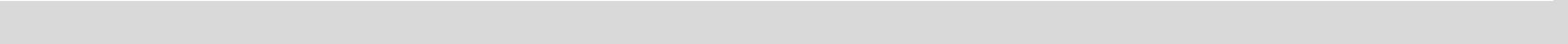 WORK EXPERIENCECUSTOMER RELATIONSHIP OFFICER(JUNE 2014 – DECEMBER 2016)Acting as the first point of contact for customers enquiring about Bank servicesProvide high quality service to customers for internal and external customers to ensure service quality standardsMaintain all quality and procedural standards within the branchMonitor the service standards operational in the branch and looks for creative ways to improve service deliveryProvide assistance in Branch operational activities as well as administrative tasksHandle branch auditHandle customer queries by using Temenos-24Maintain files for record keepingMake reports and present to senior managementIdentify the gaps and provide suggestions to senior managementInterviewing candidateMaintain staff attendance recordMaintain staff leave recordsConducting trainingAssist in making staff performance appraisalAssist in making annual goals of staffINTERNEE(May 25, 2010 – July 24, 2010)Coordinating in all the processes and documentations involved in planning and execution of pharmaceutical exports from Pakistan to different parts of the worldOffice managementEDUCATIONMAJOR PROJECTSPrepared research report on Performance Appraisal MethodologyPrepared research report on impact of HRM practices on organizational performancePrepared research report on ERP software “Infor”Prepared research report on Human Resource Information SystemPrepared research report on Inventory Management SystemEXTRA CURRICULAR ACTIVITIESOrganizer of Meeting with HR ProfessionalsOrganizer of Job FairOrganizer of Career Assessment DriveOrganizer of Meeting with Corporate Legal ExpertsSKILLSProficient on working MS-OfficeProficient on working WindowsIntermediary skills on working  MS-OutlookProficient in typing; able to type 50+ words per minuteIntermediary skills of Financial system; Temenos-24Intermediary skills in using Customer Relationship Management SoftwareREFERENCEWill be furnished upon requestQUALIFICATIONYEARINSTITUTIONSPECIALIZATIONGRADE/GPAMBA2012-2013   Mohammad Ali Jinnah University, Karachi2012-2013   Mohammad Ali Jinnah University, KarachiHRM3.96BBA2008-2011Mohammad Ali Jinnah University, KarachiHRM3.71HSSC2005-2007Fazaia Degree College, Faisal, KarachiComputer ScienceASSC2003-2005St. Stephens School, KarachiComputer ScienceA